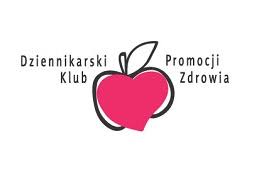 DEKLARACJA CZŁONKOWSKAIMIĘ I NAZWISKOREDAKCJATELEFONTELEFON KOMÓRKOWYEMAILKRÓTKI OPIS DOŚWIADCZENIA I DOKONAŃ 